Week 25th  - 28th May 2020Hello boys and girls, mummy and daddy!!!It’s the last week of May and … you’ve only got 4 days this week because we are “off” school on Friday so it’s a chill out day! AND … you’re off school next Monday 1st June also so that’s not  a bad way to begin the week!Congratulations to Grace Connolly  who was the winner of the  JOKE OF THE WEEK competition. She sent me a video clip of her joke and here it is;What do you call a sad coffee?     A Depresso!The competition is now officially open for this week! Keep those jokes coming kids!CONTACT  Any queries regarding work please contact me at my gmail address and thank you to those parents and children who are sending me all sorts of messasges; pictures of word sorts tests, comprehension answers and even making rice crispie buns !!!!! It would be nice to have at least one communication from parents and children each week with a few pictures sent, 3-4, if possible. Busy times I know but just to make one contact with your teacher would be nice.Have a great week everyone!Mr LoughranMATHS CHANGESIn my long-term plan for the children I had put  DIVISION for last week and some parents followed that. However in my weekly plans I had AREA as the topic. Oversight on my part but as long as work is attempted and hopefully completed just either do DIVISION this week or AREA. Hope this makes sense!TUNE IN TO TG4 THIS WEEK FOR GAEILGE !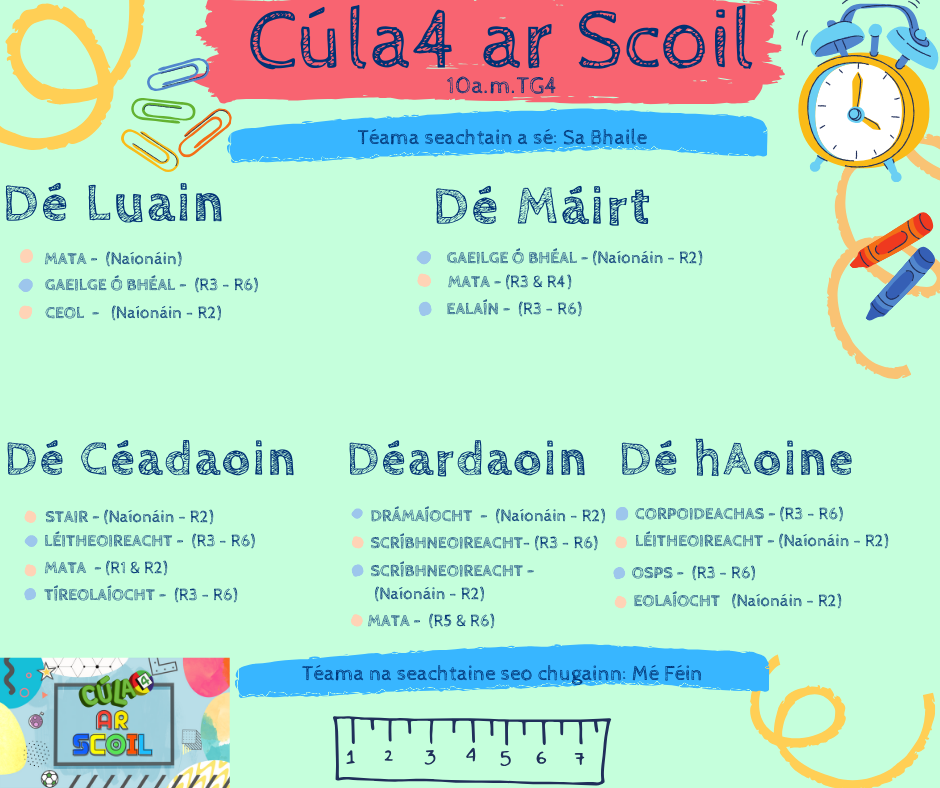 